Skeletal System Online Test Review               http://tinyurl.com/oxucxuo                    Name: ________________________________________http://msjensen.cehd.umn.edu/webanatomy/skeletal/bone_terms_1.htmlBone Terminology:  Bone Terms I & Bone Terms IIWatch the video on Bone Formation:http://www.neok12.com/php/watch.php?v=zX4b7e7c015e414f645c4206&t=Skeletal-SystemUse the information in the video to describe the role of each of the following:http://www.wiley.com/college/apcentral/anatomydrill/t06/at0603_1.htm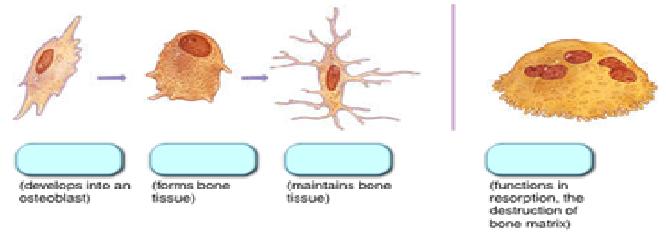 Joints:http://www.bbc.co.uk/schools/gcsebitesize/pe/appliedanatomy/skeleton/2_anatomy_skeleton_act.shtml Most joints in the body are _________________________ or _______________________ joints.Name 3 examples of this type of joint in the body:Which joint is the most mobile in the body?___________________Describe the movements of each below: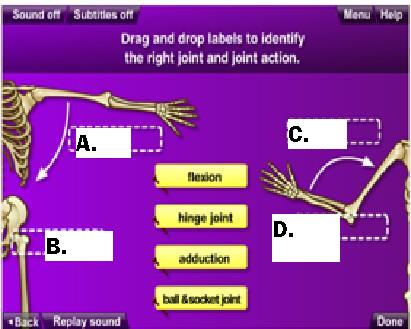 Using the word bank, correctly fill in the diagram to the right:http://www.bbc.co.uk/science/humanbody/body/factfiles/joints/gliding_joint.shtmlClick on each of the following joint types and illustrate them(Click on “controls” in the illustration box and show how they move)Bone Structurehttp://www.wiley.com/college/apcentral/anatomydrill/t06/at0602_1.htmPut the letter from the word bank in the correct bubble below.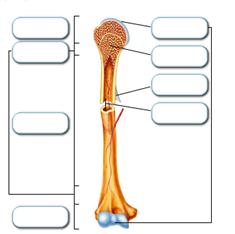 Compact Bone Diagramhttp://www.wiley.com/college/apcentral/anatomydrill/t06/at0604_1.htm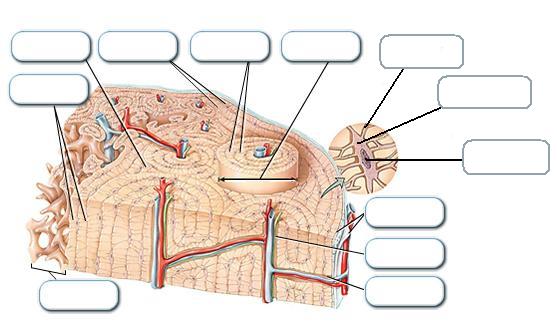 Put the letter from the word bank in the correct bubble below.DescriptionPart of BoneWord BankAn opening through a bone, which usually serves as a passageway for blood vessels, nerves, or ligaments.CondyleEpicondyleForamenFossaFoveaHeadMeatusProcessSinusSpineSutureTrochanterTubercleTuberosityA projection situated above a condyle.CondyleEpicondyleForamenFossaFoveaHeadMeatusProcessSinusSpineSutureTrochanterTubercleTuberosityA relatively deep pit or depression.CondyleEpicondyleForamenFossaFoveaHeadMeatusProcessSinusSpineSutureTrochanterTubercleTuberosityA rounded process that usually articulates with another bone.CondyleEpicondyleForamenFossaFoveaHeadMeatusProcessSinusSpineSutureTrochanterTubercleTuberosityA tube like passageway within a bone.CondyleEpicondyleForamenFossaFoveaHeadMeatusProcessSinusSpineSutureTrochanterTubercleTuberosityA thorn like projection.CondyleEpicondyleForamenFossaFoveaHeadMeatusProcessSinusSpineSutureTrochanterTubercleTuberosityA small knob like process.CondyleEpicondyleForamenFossaFoveaHeadMeatusProcessSinusSpineSutureTrochanterTubercleTuberosityA prominent projection on a bone.CondyleEpicondyleForamenFossaFoveaHeadMeatusProcessSinusSpineSutureTrochanterTubercleTuberosityA cavity within a bone.CondyleEpicondyleForamenFossaFoveaHeadMeatusProcessSinusSpineSutureTrochanterTubercleTuberosityA tiny pit or depression.CondyleEpicondyleForamenFossaFoveaHeadMeatusProcessSinusSpineSutureTrochanterTubercleTuberosityAn interlocking line of union between bones.CondyleEpicondyleForamenFossaFoveaHeadMeatusProcessSinusSpineSutureTrochanterTubercleTuberosityAn enlargement of the end of a bone.CondyleEpicondyleForamenFossaFoveaHeadMeatusProcessSinusSpineSutureTrochanterTubercleTuberosityA relatively large process.CondyleEpicondyleForamenFossaFoveaHeadMeatusProcessSinusSpineSutureTrochanterTubercleTuberosityA knob like process usually larger than a tubercle.CondyleEpicondyleForamenFossaFoveaHeadMeatusProcessSinusSpineSutureTrochanterTubercleTuberosityBone CellWhat is it and what does it do?OsteocyteOsteoblastOsteoclastMovementDescriptionFlexionExtensionRotationAbductionAdductionCircumductionLabelType of Joint/MovementABCDTypeIllustration:Description           MOVEABLE            MOVEABLE GlidingBall & SocketHingePivotSaddleCondyloid (Ellipsoidal)SLIGHTLY MOVEABLESLIGHTLY MOVEABLEEx.=            FIXED            FIXEDEx.=Word BankArticular CartilageCompact BoneDiaphysisDistal EpiphysisMedullary CavityMetaphysisProximal EpiphysisSpongy BoneWord BankCanaliculiCentral (Haversian) CanalConcentric LamellaeInner Circumferencial LamellaeInterstitial LamellaeLacunaeOsteocyteOsteonOuter Circumferencial LamellaePerforating (Volkmann’s) CanalPeriosteumSpongy Bone (Trabeculae)